　　　　　　　吉田地区地域コミュニティ　　　平成28年12月5日　　　　　　　　　　　　　　　　　事務局だより　　　　28年度第10号　　第33回吉田地区ミニバレーボール大会開催  公民館活動部会　11月27日(日)吉田小学校体育館において、恒例のミニバレーボール大会が開催されました。　本大会も33回の回数を重ね、各行政区より男女混合合計300才以上の選手編成で８チームが　出場され、選手編成に苦労する中各試合ともファインプレーあり珍プレーありで、熱戦が　展開されました。　スポーツ推進委員や各区の体育部長の皆さんは、選手編成や準備後片付け等お疲れ様でした。　成績　　優勝　峰川原区Ａ　　　　準優勝　両岩区　　　　 三位　皿屋区　　　　　　 四位   春日区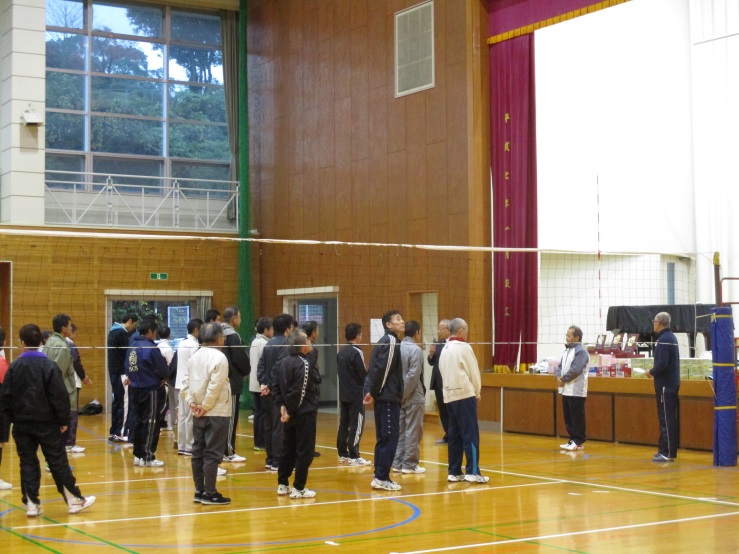 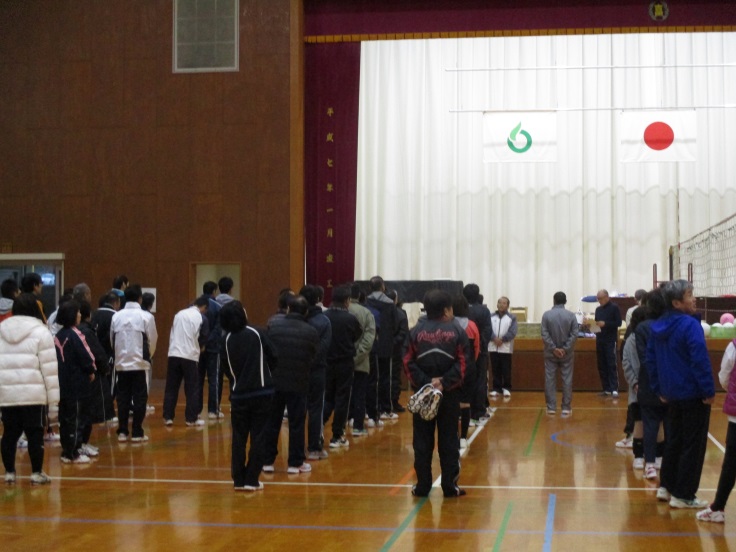 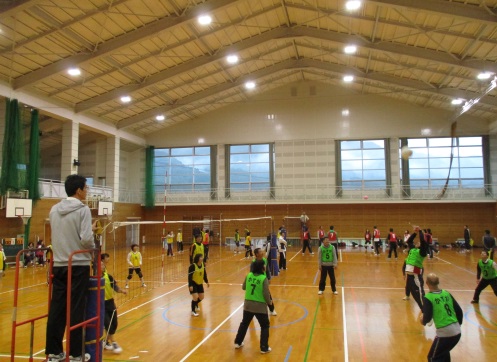 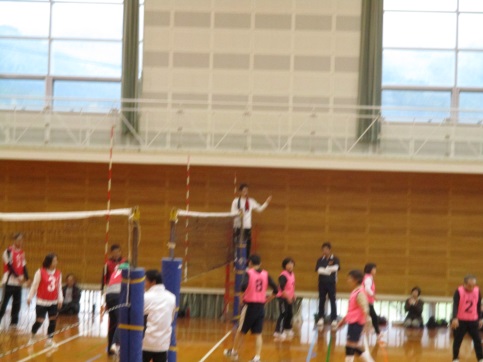 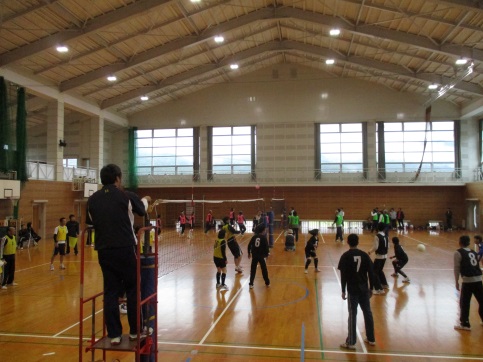 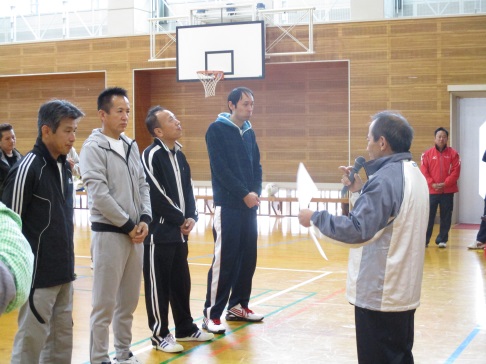 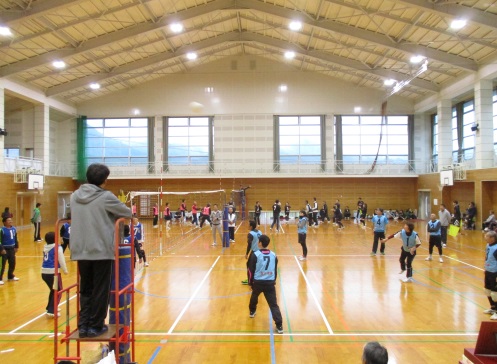 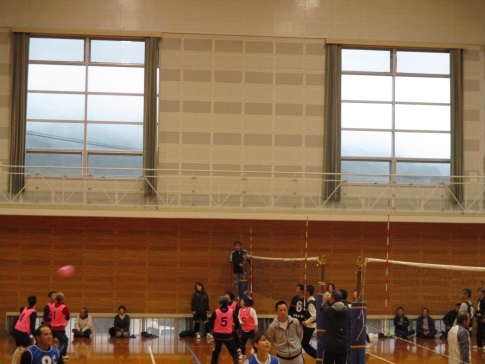 第1回横竹ダムリレーハーフマラソン大会開催される11月23日(祝)嬉野市陸上競技協会によるリレーハーフマラソンが実施されました。この競技は5人以上7人以内のチームでタスキをリレーしながらダムの周り(約3㎞)を7周するものです。出場単位に制限はなく、チーム全員が女性でも構わない誰でもが参加できるものです。今回は手始めに開催されたもので、来年度も開催予定でぜひあなたも参加されてはいかがですか。できれば吉田の恒例競技になればと思います。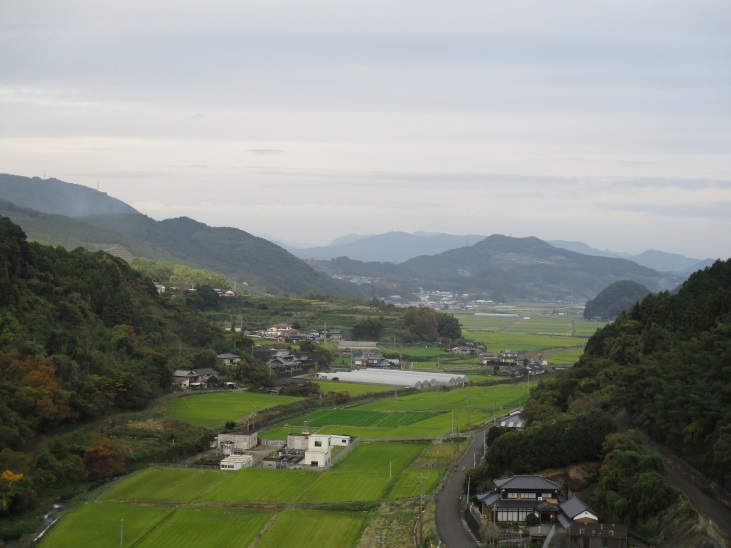 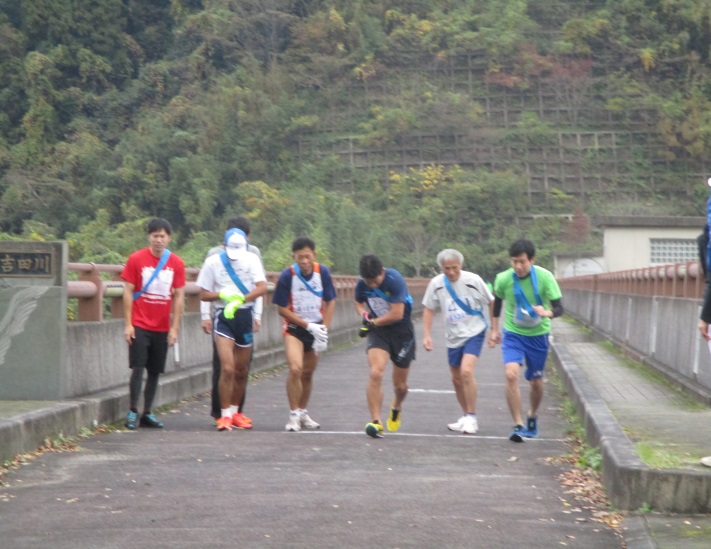 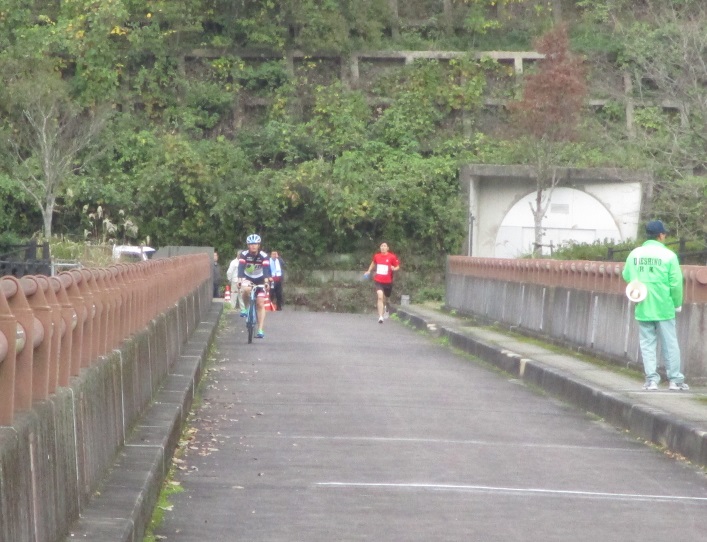 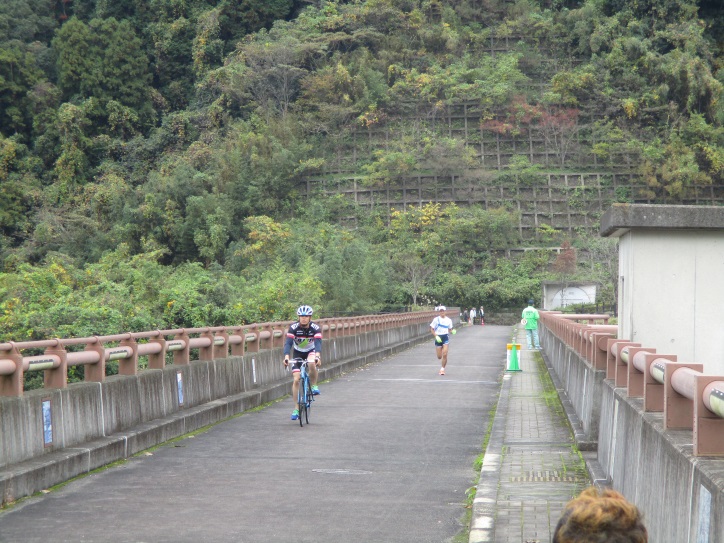 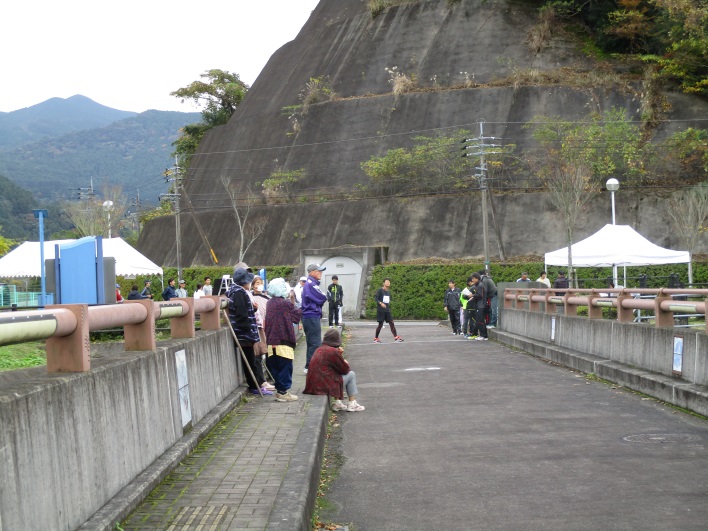 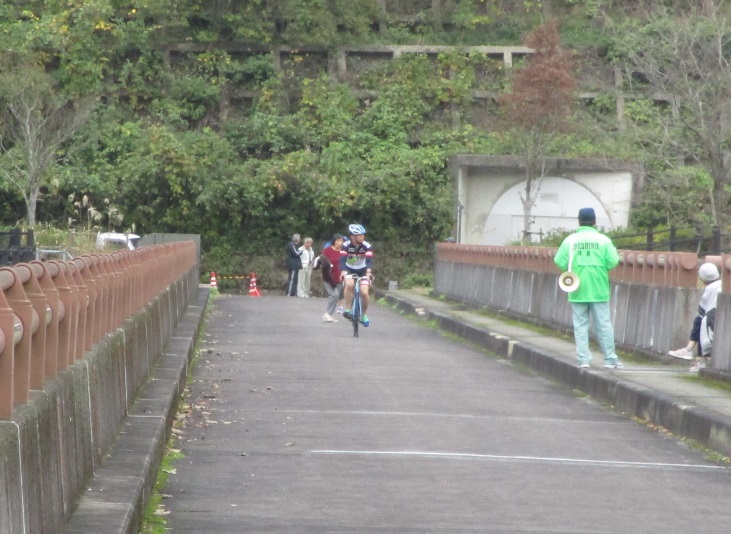 